2019-2020 оқу жылыныңбасталуын, ұзақтығын және каникул кезеңдерін айқындаутуралы        Білім басқармасының «Орта білім беру ұйымдарында  2019-2020 оқу жылының басталуы,, ұзақтығын, және каникул кезеңдерін  айқындау туралы» 2019  жылғы 09 тамыздағы № 477  бұйрығына сәйкесБҰЙЫРАМЫН:2019-2020 оқу жылын басталу мерзімі 2016 жылғы 1 қыркүйек болып айқындалсын: оқу жылының ұзақтығы: бірінші сыныптарда – 33 апта, 2-11 сыныптарда – 34 оқу апта. Мейрам күндеріне түскен сабақтар оқу бағдарламасы мазмұнының кіріктірілуі ескеріле отырып, қайталауға арналған  сағаттар есебінен келесі жұмыс күндеріне ауыстырылсын;Оқу жылы барысындағы каникулдар:1-11 сыныптарда: күзгі каникул – 7 күн (2017 жылғы 28 қазан – 3 қарашаны қоса алғанда), қысқы – 10 күн (2017 жылғы 30 желтоқсан- 2019 жылғы 8 қаңтарды қоса алғанда), көктемгі – 13 күн (2019 жылғы 21 наурыз – 2 сәуірді қоса алғанда);3. Бірінші сыныптың оқушылары үшін қосымша каникул 7 күн (2020 жылғы 3 ақпан – 9 ақпанды қоса алғанда) қосымша каникул белгіленсін:4. 2019-2020 оқу жылына арналған мектептің оқу жоспарын бекітіліп, сыныптар жинақталсын;5. Оқу сыныптар келесі ауысым үлгісінде бөлінсін: 1 ауысым: 5,9-11 сыныптар, 1, 4 бастауыш сыныптар. 2 ауысым: 6-8 сыныптар, 2-3 бастауыш сыныптар.6. 1-11 сыныптар үшін 5 күндік оқу аптасы және вариативті компоненттегі сағаттары аптаның сенбі күніне қойылсын;        Осы бұйрықтың орындалуын бақылау тәрбие жұмысы жөніндегі директордың орынбасары  Э.А. Ратоваға, оқу –тәрбие жөніндегі орынбасарлары  Г.К. Бекишеваға, М.Е.Турсунбековаға, Қ.Ш.Шошановаға,Б. Ш. Бактыбаеваға жүктелсін                      Мектеп директоры                   С.А.ТогатаеваҚоңырау кестесінбекіту туралыМектептегі сабақтың  40-минуттық ұзақтылығына байланыстыБҰЙЫРАМЫН:2019 - 2020 оқу жылы бойынша келесі тәртіпте қоңырау кестесі бекітілсін:   I ауысым	                                                          II ауысым1  сабақ:8.00-8.402  сабақ:8.55-9.353  сабақ:9.50-10.304  сабақ:10.40-11.205  сабақ:11.30-12.106  сабақ:12.15-12.55      1  сабақ:14.00-14.40 2  сабақ:14.55-15.35 3  сабақ:15.50-16.30сабақ:16.40-17.20     5  сабақ:17.25--18.05     6  сабақ -18.10-18.507 сабақ: 13.00-13.40                                           7  сабақ 18.55-19.35Сынып жетекшілері қоңырау кестесін оқушы мен ата-аналардың назарына жеткізсін;Осы бұйрықтың орындалуы директордың орынбасарлары Г.К.Бекишеваға, К.Ш.Шошановаға, М.Е.Турсумбековаға,Б. Ш. Бактыбаеваға жүктелсінМектеп директоры                                С.А.ТогатаеваӘдістемелік бірлестіктіңжетекшілерін тағайындау туралы    2019-2020 оқу жылы бойынша мектептегі әдістеме бірлестіктерінің құрылуына байланысты БҰЙЫРАМЫН:Пән бойынша әдістемелік бірлестіктердің жетекшілері  болып келесі мұғалімдер тағайындалсын:Шахметова Б.С.– орыс тілі мен әдебиетіМурзагалиева Г.М.- тарихРакишева А.Б. – шетел тіліМусекенова Г.К. – математика, физика, информатикаДаньярова К.Н.– химия, биология, географияОмарова М.Б. – музыка, бейнелеу өнер, өзін-өзі тану, АӘДАйнабеков Ә.О. - дене шынықтыруГайнуллина Г.Т. – қазақ тілі мен әдебиетКущикова Е.А. – 1-4 орыс сыныптарының ӘБ жетекшісіКорнебаева Ж.И. – 1-4 қазақ сыныптарының ӘБ жетекшісіӘдістемелік бірлестіктің жетекшілері пән мұғалімдерінің мектепішілік және қалалық іс-шараларға қатысуын бақыласын;Пән бойынша мұғалім мен оқушының жетістіктерін талдап, қалалық, республикалық сайыстарға қатысуларын қадағаласын;Осы бұйрықтың орындалуы  Г.К.Бекишеваға жүктелсін          Мектеп директоры                                С.А.Тогатаева2019-2020 оқу жылы бойынша  оқушыларды ыстық тамақпен тамақтандыру жайында БҰЙЫРАМЫН:Жауапты тұлғамен (Рахметова Б.Т.) мектеп оқушыларының асханада тамақтану кестесі құрылсын;Оқушыларды ыстық тамақпен тамақтандыру уақыты белгіленсін:Сынып жетекшілері балаларға ыстық тамақты ұйымдастырып, асханаға апарып, тәртіптің сақталуын бақыласын; Ыстық тамақтандыру бойынша есепті ай сайын Б.Т. Рахметоваға тапсырылсын;Осы бұйрықтың орындалуын әлеуметтік педагог Б.Т.Рахметоваға жүктелсінМектеп директоры                                   С.А.ТогатаеваСынып жетекшілерінтағайындау туралы    2019-2020 оқу жылы бойынша сынып жетекшілерін тағайындау жайында БҰЙЫРАМЫН:Сынып жетекшісі болып келесі мұғалімдер тағайындалсын:2.Сынып жетекшілері өз міндеттерін тиянақты, уақытымен орындасын;3.Кабинет төлемақысы директордың бекітілген қолы мен кабинет паспорттары бар мұғалімдерге төленсін. Барлық мұғалімдерге оқу жылы бойына сабақтар арасында кабинетті тапсыру мен қабылдауды ескертілсін, жауапкершілік оқу кабинетте жұмыс істейтін мұғалімге жүктелсін4.Осы бұйрықтың орындалуы директордың орынбасарлары Г.К.Бекишеваға, К.Ш.Шошановаға, М.Е.Турсумбековаға жүктелсінМектеп директоры                                С.А.ТогатаеваЖұмыс тәртібітуралы     Мектеп Жарғысын басшылыққа ала отырып, 2019-2020 оқу жылында педагогикалық  ұжымының сапалы жұмыс тәртібі бойынша  БҰЙЫРАМЫН: 1.  Мектеп ұжымы үшін 6-күндік жұмыс аптасы белгіленіп, жұмыс аптасы мына қызметкерлерге:    - педагог-психолог - 36 астрономдық сағат;     - кітапхана меңгерушісі - 40 астрономдық сағат;     - әлеуметтік педагог - 36 астрономдық сағат;     - логопед - 36 астрономдық сағат;    -лаборант, техникалық жұмысшылар, іс-жүргізуші-хатшы - 40 астрономдық сағат болып белгіленсін; 2. Мектеп директор орынбасарларының жұмыс аптасының көлемі белгіленбейд; 3.  Мұғалімнің жұмыс күні кестедегі белгіленген сабақтың басталуына 20 минут қалғанда басталып, сабақ аяқталғаннан кейін 20 минуттан соң аяқталады.Сабақтар арасындағы үзілісте мұғалімнің жұмыс күніне кіреді.7.Кабинет төлемақысы директордың бекітілген қолы мен кабинет паспорттары бар мұғалімдерге төленсін.4. Авторлық, жеке және басқа да оқу-тәрбие бағдарламасын ұсыну және оқу құралдары мен оқулықтарды пайдалануға /егер де федералды, региондық тізімге кірмесе, зерттеуден өтпесе немесе мектептің әдістеме кеңесінде бекітілмесе/ болмайды.5. Директордың рұқсатысыз немесе бірінші орынбасарының мектепте фотограф, лектор, насихаттаушылар немесе түрлі үйірмелер мек секциялар, дайындық сабақтары т.б. өзге жұмыстар өткізуге болмайды.6. Мектеп кеңесі мен жалпы мектептің ата-аналар оқитын оқушының ата-аналарынан қаржы жинауға рұқсат етілмейді.7. Мектеп әкімшілігінің рұқсатысыз оқушыларды түрлі шараларға (жарыс, дайындықтарға) босатуға мүлдем болмайды.8. Спорттық секция, үйірмелер, информатика кабинеті, оқу шеберханаларының жұмысы тек қана директордың белгіленген кестесіне сай жүргізілсін.9. Әрбір кабинетте материалдық жауапкершілік пен мүлікті сақтау үшін әр оқушыға жұмыс орны бекітілсін.10. Сынып жетекшілері мен пән мұғалімдері бірінші педагогикалық кеңесте мобильдік байланысқа, сынып жетекшілікке, Мектепішілік бақылауға, күнделіктерге, сынып журналдарына, педагогикалық этиканың ережелерін бекітілуіне, үйде оқытуды ұйымдастыруына,педагогикалық кеңеске байланысты Ережелерімен танысып, қол қоюға тиіс.11.    Бөгде адамдарға мектеп директорының рұқсатысыз сабаққа қатысуға болмайды.12.  Мұғалімдерге мектеп әкімшілігінің рұқсатысыз өзара келісіп сабақ өткізуге, ауысуға рұқсат етілмейді.13.  Мұғалім немесе басқа да қызметкерлер науқастан соң ауруды анықтайтын анықтамадан соң ғана жұмысқа кіріседі.14. Саяхат, экскурсия ұйымдастыру, балалармен бірге киноға, театрға, көрмеге бару, директордың бұйрығы берілген соң ғана іске асады.Іс-шараларды өткізгенде балалардың өмірі мен денсаулығына жауапкершілікті директордың бұйрығына сәйкес бекітілген мұғалім, тәрбиеші немесе мектептің басқа қызметкерлері алады.                   Мектеп директоры                             Тогатаева С.А.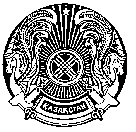 НҰР-СҰЛТАН ҚАЛАСЫ ӘКІМДІГІНІҢ«№ 75 МЕКТЕП-ГИМНАЗИЯ»КММНұр-Сұлтан қаласы,Мәңгілік Ел даңғылы.28/1тел: (87172) 20-26-15;astana_shg75@mail.ru.КГУ«ШКОЛА-ГИМНАЗИЯ №75»АКИМАТА ГОРОДА НҰР-СҰЛТАНг. Нұр-Сұлтан пр.Мәңгілік Ел 28/1      тел: (87172) 20-26-15;      astana_shg75@mail.ru.               _____________________  № ____________________  Нұр-Сұлтан   қаласы                            город  Нұр-СұлтанНҰР-СҰЛТАН ҚАЛАСЫ ӘКІМДІГІНІҢ«№ 75 МЕКТЕП-ГИМНАЗИЯ»КММНұр-Сұлтан қаласы,Мәңгілік Ел даңғылы.28/1тел: (87172) 20-26-15;astana_shg75@mail.ru.КГУ«ШКОЛА-ГИМНАЗИЯ №75»АКИМАТА ГОРОДА НҰР-СҰЛТАНг. Нұр-Сұлтан пр.Мәңгілік Ел 28/1      тел: (87172) 20-26-15;      astana_shg75@mail.ru.               _____________________  № ____________________  Нұр-Сұлтан   қаласы                            город  Нұр-СұлтанНҰР-СҰЛТАН ҚАЛАСЫ ӘКІМДІГІНІҢ«№ 75 МЕКТЕП-ГИМНАЗИЯ»КММНұр-Сұлтан қаласы,Мәңгілік Ел даңғылы.28/1тел: (87172) 20-26-15;astana_shg75@mail.ru.КГУ«ШКОЛА-ГИМНАЗИЯ №75»АКИМАТА ГОРОДА НҰР-СҰЛТАНг. Нұр-Сұлтан пр.Мәңгілік Ел 28/1      тел: (87172) 20-26-15;      astana_shg75@mail.ru.               _____________________  № ____________________  Нұр-Сұлтан   қаласы                            город  Нұр-СұлтанНҰР-СҰЛТАН ҚАЛАСЫ ӘКІМДІГІНІҢ«№ 75 МЕКТЕП-ГИМНАЗИЯ»КММНұр-Сұлтан қаласы,Мәңгілік Ел даңғылы.28/1тел: (87172) 20-26-15;astana_shg75@mail.ru.КГУ«ШКОЛА-ГИМНАЗИЯ №75»АКИМАТА ГОРОДА НҰР-СҰЛТАНг. Нұр-Сұлтан пр.Мәңгілік Ел 28/1      тел: (87172) 20-26-15;      astana_shg75@mail.ru.               _____________________  № ____________________  Нұр-Сұлтан   қаласы                            город  Нұр-СұлтанI АУЫСЫМI АУЫСЫМУАҚЫТЫВРЕМЯСЫНЫПТАРКЛАССЫ08.40 – 08.551-ые классы (А,В,Г,Д,Е,З)09.35– 09.501-ые классы (И,К,Л) 2Б,3Б,3В10.30 – 10.404 -ые классы (А, Б,В,Г,Д) 3 Ж11.20 – 11.304 -ые классы (Е,И,К,М,Н)11.40 – 11.501-ые классы (И,К)II АУЫСЫМII АУЫСЫМУАҚЫТЫВРЕМЯСЫНЫПТАРКЛАССЫ14.40 – 14.552-ые классы (А,Б,В,Г,Д,Е,Ж)15.35 – 15.502 классы (З,И,К), 3 (А,Г,Д)Учащиеся, охваченные бесплатным горячим питанием16.30 – 16.403 классы (,Е,З,И,К,Л,М)                   17.20 – 17.304(З,Ж,Л)БУФЕТ РАБОТАЕТ ДО 19.00БУФЕТ РАБОТАЕТ ДО 19.00НҰР-СҰЛТАН ҚАЛАСЫ ӘКІМДІГІНІҢ«№ 75 МЕКТЕП-ГИМНАЗИЯ»КММНұр-Сұлтан қаласы,Мәңгілік Ел даңғылы.28/1тел: (87172) 20-26-15;astana_shg75@mail.ru.КГУ«ШКОЛА-ГИМНАЗИЯ №75»АКИМАТА ГОРОДА НҰР-СҰЛТАНг. Нұр-Сұлтан пр.Мәңгілік Ел 28/1      тел: (87172) 20-26-15;      astana_shg75@mail.ru.               _____________________  № ____________________  Нұр-Сұлтан   қаласы                            город  Нұр-Сұлтан№СыныпОқушы саныСынып жетекшінің аты-жөніКабинет1 «А»31Зеренханова Актоты Зеренхановна2121 «Б»38Павлюковская Юлия Сергеевна1011 «В»38Алтынбекова Молдир Кузенбаевна2141 «Г»41Туканова Зилаш Рахимовна2131 «Д»33Ищанова Айгерим Женисовна2181 «Е»39Бисултанова Надежда Вадимовна1041 «Ж»36Бисултанова Надежда Вадимовна1041 «З»42Садриева Валентина Александровна2231 «И»42Игнатенко  Ксения Викторовна1001 «К»40Касимбекова Эльмира Кунапияновна1021 «Л»44Волчек Виктория АлександровнаХор11 «М»26Ищанова Айгерим Женисовна2182 «А»32Корнебаева Жанаргуль Искаковна2112 «Б»40Дукенова Айжан Алпысовна1092 «В»41Ельбаева Айгуль Серико1162 «Г»41Киргизбаева Куралай Еркинбаевна1032 «Д»40Филипенко Людмила ОлеговнаХор2 «Е»41Сандауова Нургуль Муратовна1102 «Ж»41Кылышбекова Марьямгуль Атымтаевна1052 «З»41Сабиева Макпал Каиргожаевна2222 «И»39Конарева Таьяна Игоревна2 «К»40Дукенова Айжан Алпысовна1093 «А»30Оразекова Асель Калибаевна2103 «Б»38Сабиева Макпал Каиргожаевна2223 «В»33Киргизбаева Куралай Еркинбаевна1033 «Г»31Туканова Зилаш Рахимовна2133 «Д»33Габдушева Назира Толегеновна1063 «Е»38Мейрбекова Акерке Альмахановна2173 «Ж»37Ельбаева Айгуль Сериковна1153 «З»36Садриева Валентина Александровна2233 «И»30Ищанова Айгерим Женисовна2183 «К»36Касимбекова Эльмира Канапияновна1023 «Л»32Павлюковская Юлия Сергеевна1013 «М»35Жаншугурова Зухра Кабдулуахаповна1004 «А»35Корнебаева Жанаргуль Искаковна2114 «Б»35Кусаинова Назира Сагандыковна2024 «В»33Сейдахметова Гульмира Канияхметовна2034 «Г»38Нурдилдинова Айнат Суниятовна1174 «Д»37Садупова Галия Рашидовна2154 «Е»33Мейрбекова Акерке Альмахановна2174 «Ж»32Сейдахметова Гульмира Канияхметовна2034 «З»34Кусаинова Назира Сагандыковна2024 «И»36Сандауова Нургуль Муратовна1104 «К»40Кущикова Елена Александровна1154 «Л»31Алтынбекова Молдир Кузенбаевна2144 «М»34Габдушева Назира Толегеновна1064 «Н»34Кылышбекова Марьямгуль Атымтаевна1055 «А»23Байжаксынова Динара Даулеткановна2045 «Ә»27Жұмабек Әсем Ильясовна3215 «Б»37Кожанбаева Асия Темиржановна2085 «В»33Шекербаева Азина Нуриевна2085 «Г»36Жандильдина Гульмайрам Серикбаевна3025 «Д»35Омаргалиева  Айгерим  Ерлановна3015 «Е»35Молдахметова Гуляр Жортуевна3195 «Ж»32Галиякпарова Акмарал Амангельдиновна2195 «З»35Алим Кымбат Ермековна3205 «И»32Конарева Татьяна Игоревна1085 «К»36Акетова Алия Балтабаевна3135 «Л»33Жұмабек Әсем Ильясовна1075 «М»36Серикбаева Зейнегуль Уразмагамбетовна3226 «А»22Кенжебекова  Жұлдызай Құдабайқызы316а6 «Ә»20Сыздыкова  Рабиша Толегеновна2046 «Б»24Туркашева Галия  Орманбековна2056 «В»30Кульмаканова Айгерим Айдарбековна3146 «Г»35Бардалист Елена Александровна2086 «Д»29Хамедова Эльмира Мамедагаевна3126 «Е»29Нарыжная Юлия Анатольевна3156 «Ж»23Бегайдарова Дарига Нурбековна3116 «З»35Жалбырова  Гульнар Амантаевна3026 «И»30Хамедова Эльмира Мамедагаевна3036 «К»32Кайкенова Алмагуль Магжановна3186 «Л»31Омарова Миргульсум Бековна3046 «М»30Дюсембина  Аида  Амировна3016 «Н» реч4Кульбаракова  Акерке  Нуржанбековна 996 «С»26Мурзагалиева  Гульмира  Махмудовна3107 «А»25Тұрсынхан Гульжан3167 «Б»32Жалбырова Гульнар Амантаевна3217 «В»32Шахметова Бахытжан Сейлбековна3177 «Г»31Сулейменва Ляйла Кадыровна1087 «Д»34Мурзагалиева  Гульмира  Махмудовна1077 «Е» реч3Филипенко Людмила Олеговна997 «Ж»32Жакина Айнура Амангельдиновна3067 «З»32Серикбаева Зейнегуль Уразмагамбетовна3227 «И»31Ракишева Алуа Болатовна2068 «А»26Мырзахметова Айгерим  Толегеновна3058 «Б»36Абдуллина Эстелла Артуровна3078 «В»35Даньярова Кымбат  Нурлыбековна3198 «Г»32Мақсут Сая Муратбековна1188 «Д»36Ергасенова  Алмагуль  Насипбаевна3138 «Е»32Ахметжанова  Динара Асылбековна3098 «Ж»34Меерханова Дана  Жумажанова3209 «А»29Асабаева Фариза Бахытқызы3099 «Б»32Мусагалиева Гульнар Жанбырбаевна3189 «В»31Жуманбаева Райхан Кашкинбековна 3149 «Г»31Шаржау  Венера Сабитовна3129 «Д»31Калиева Багила Сагидуллаевна2209 «Е»34Молдабаева  Жазира  Адиловна3079 «Ж»29Абжакова  Жанаргуль Оразбаевна 30610 «А»23Жандилдина Балкенже Еламановна30510 «Б»38Тулеуова Гульшат Кыскашевна 31610 «В»29Калиланова Кульшат Куанышбаевна 31710 «Г»мат38Мусекенова Гульбахда  Каукеновна31010 «Д»32Курмантаева Бибинур Бексултановна31110 «Е»31Толегенова Салтанат Женисхановна304   10511 «А»23Керимова Гульжазира Есенбековна205  106.11 «Б»28Ротанова Татьяна Ивановна303  107.11 «В»39Молдахметова Гуляр Жортуевна308  108.11 «Г»26Бардосова Ляззат Советбековна315  109.11 «Д»22Сагиндикова Уасиля Толеугазиевна221  110.11 «Е»29Ахмедина Динара Базарбаевна 118НҰР-СҰЛТАН ҚАЛАСЫ ӘКІМДІГІНІҢ«№ 75 МЕКТЕП-ГИМНАЗИЯ»КММНұр-Сұлтан қаласы,Мәңгілік Ел даңғылы.28/1тел: (87172) 20-26-15;astana_shg75@mail.ru.КГУ«ШКОЛА-ГИМНАЗИЯ №75»АКИМАТА ГОРОДА НҰР-СҰЛТАНг. Нұр-Сұлтан пр.Мәңгілік Ел 28/1      тел: (87172) 20-26-15;      astana_shg75@mail.ru.               _____________________  № ____________________  Нұр-Сұлтан   қаласы                            город  Нұр-Сұлтан